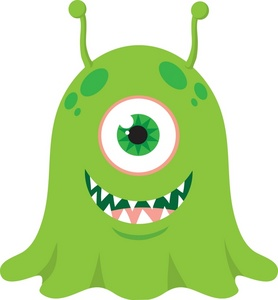 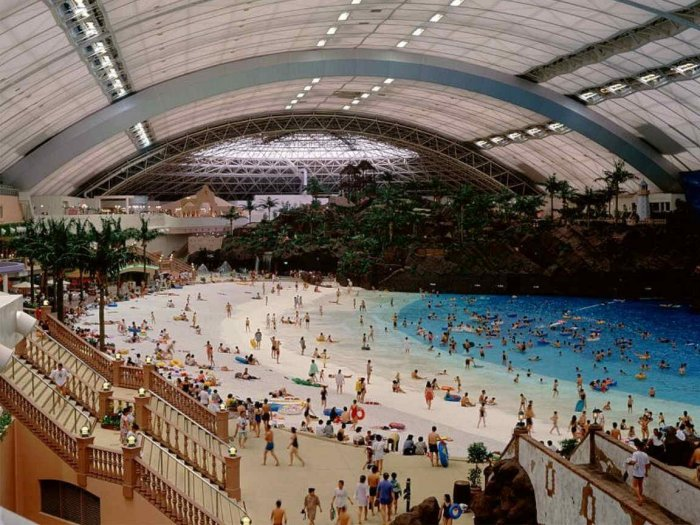 http://www.alltraveltips.com/oceandome.html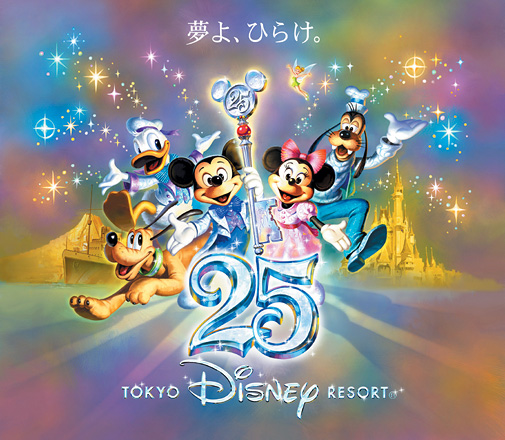 http://www.tokyodisneyresort.co.jp/tdl/index_e.html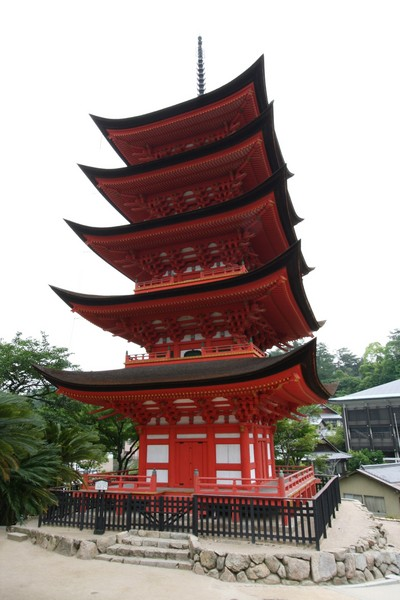 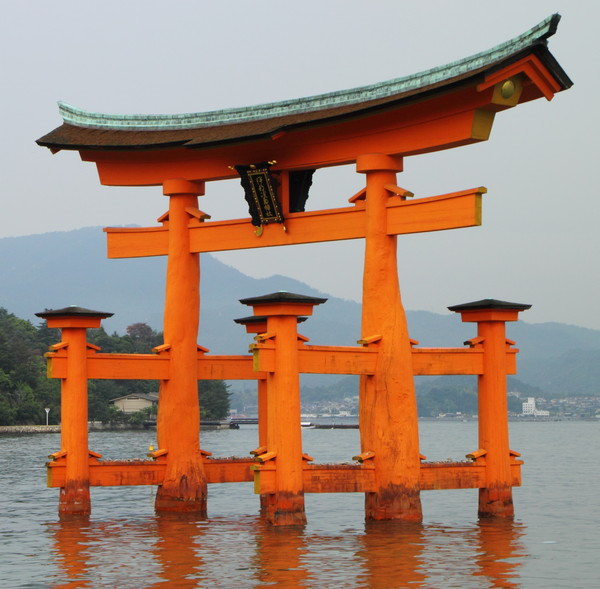 http://www.japaneselifestyle.com.au/travel/miyajima_travel.html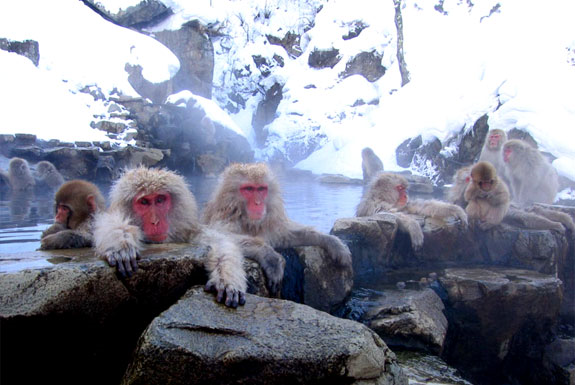 http://travel.spotcoolstuff.com/japan/jigokudani-monkey-hot-springshttp://www.jnto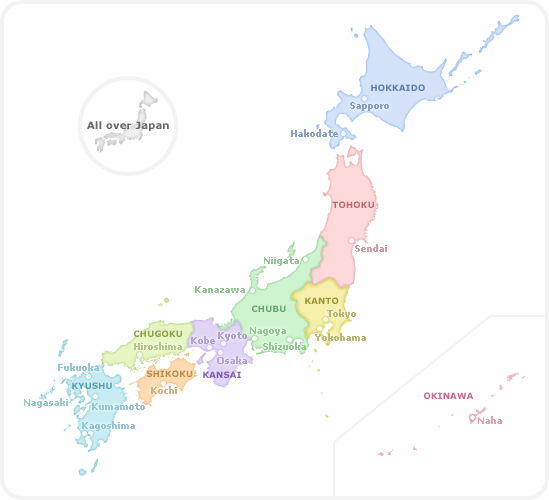 http://www.jnto.go.jp/eng/indepth/history/traditionalevents/index.htm